 № 56								    6 ноября  2020 года   О внесении изменений в постановление администрации  муниципального образования «Зеленогорское сельское поселение»№ 41 от 24.06.2010 «О комиссии по урегулированию конфликта интересов администрации муниципального образования «Зеленогорское сельское поселение»»В соответствии с Положением Зеленогорской сельской администрации Моркинского муниципального района Республики Марий Эл от 17.03.2020 г. № 28 Зеленогорская сельская администрация Моркинского муниципального района Республики Марий Эл ПОСТАНОВЛЯЕТ:1. Внести в постановление администрации муниципального образования «Зеленогорское сельское поселение» № 41 от 24.06.2010 «О комиссии по урегулированию конфликта интересов администрации муниципального образования «Зеленогорское сельское поселение» следующие изменения:1.1. наименование постановления изложить в следующей редакции:«О комиссии по урегулированию конфликта интересов Зеленогорской сельской администрации Моркинского муниципального района Республики Марий Эл»;	1.2. далее по тексту постановления слова «администрация муниципального образования «Зеленогорское сельское  поселение»» в соответствующем падеже заменить словами «Зеленогорская сельская администрация Моркинского муниципального района Республики Марий Эл» в соответствующем падеже;	1.3. в Приложении № 1к постановлению Администрации муниципального образования «Зеленогорское сельское поселение» от 24 июня 2010 г. №41 слова «муниципального образования «Зеленогорское сельское поселение» в соответствующем падеже и слова «МО «Зеленогорское сельское поселение» в соответствующем падеже заменить словами «Зеленогорского сельского поселения» в соответствующем падеже, 	1.4. в Приложении № 2 к постановлению Администрации муниципального образования «Зеленогорское сельское поселение» от 24 июня 2010 г. №41 наименование Положения изложить в следующей редакции:«Положение о комиссии по урегулированию конфликта интересов Зеленогорской сельской администрации»;	1.5. далее по тексту Положения:- слова «администрации муниципального образования «Зеленогорское сельское поселение»» в соответствующем падеже заменить словами «Зеленогорской сельской администрации» в соответствующем падеже;- слова «муниципальному образованию «Зеленогорское сельское поселение»» в соответствующем падеже заменить словами «Зеленогорскому сельскому поселению» в соответствующем падеже;2. Настоящее постановление вступает в силу после его официального опубликования (обнародования).3. Контроль за исполнением настоящего постановления оставляю за собой.Глава администрации:						Ю.Н.АнтюшинМАРИЙ ЭЛ РЕСПУБЛИКЫСЕМОРКО МУНИЦИПАЛ РАЙОНЫНЗЕЛЕНОГОРСК ЯЛ КУНДЕМАДМИНИСТРАЦИЙЖЕ ПУНЧАЛ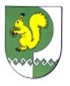 ЗЕЛЕНГОРСКАЯ СЕЛЬСКАЯ АДМИНИСТРАЦИЯ МОРКИНСКОГО МУНИЦИПАЛЬНОГО РАЙОНА РЕСПУБЛИКИ МАРИЙ ЭЛПОСТАНОВЛЕНИЕ